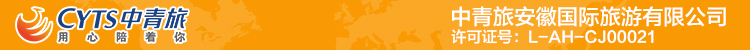 散拼【纯玩】庐山核心景区+三叠泉瀑布+白鹿洞书院2日游行程单散拼【纯玩】庐山核心景区+三叠泉瀑布+白鹿洞书院2日游行程安排费用说明购物点自费点其他说明产品编号ZHGL20211011出发地合肥市目的地江西省行程天数2去程交通汽车返程交通汽车参考航班无无无无无产品亮点无无无无无D1D1行程详情庐山早上指定地点集合乘车前往江西，沿途欣赏祖国大好河山，前往中国魅力城市——九江市。后游览中国古代四大书院之首——【白鹿洞书院】（门票40赠送），它位于江西庐山五老峰南麓，与湖南长沙的岳麓书院、河南商丘的应天书院、河南登封的嵩阳书院，合称为‘中国四大书院‘。相传书院的创始人可以追溯到南唐的李渤。李渤养有一只白鹿，终日相随，故人称白鹿先生。后来李渤就任江州（今九江）刺史，旧地重游，于此修建亭台楼阁，疏引山泉，种植花木，成为一处游览胜地。由于这里山峰回合，形如一洞，故取名为白鹿洞。后游览“不到三叠泉，不算庐山客”的【三叠泉瀑布】门票赠送，往返电瓶车20未含自愿自理，三叠泉瀑布为庐山第一奇观，瀑布落差155米。古人称“匡庐瀑布，首推三叠”，誉为“庐山第一奇观”，由大月山、五老峰的涧水汇合，从大月山流出，经过五老峰背，由北崖悬口注入大盘石上，又飞泻到二级大盘石，再喷洒至三级盘石，形成三叠，故名。晚餐后入住酒店休息。用餐早餐：X     午餐：X     晚餐：X   住宿当地酒店D2D2行程详情庐山早餐后赴世界文化遗产、世界地质公园——庐山，深度漫游国家5A级【庐山风景区】（庐山大门票3月免票，庐山上下山及景区交通90元/人自理）。游览居易“人间四月芳菲尽，山寺桃花始盛开”的【花径】白居易草堂、【如琴湖】、如锦似绣而得名的【锦绣谷】、朱元璋神奇脱险的【天桥】、毛泽东诗词：“无限风光在险峰”的【险峰】、八仙之一吕洞宾修道成仙的【仙人洞】、【石松】、朱元璋为纪念周颠仙人立碑的【御碑亭】。后游览毛主席庐山会议下榻的芦林一号别墅，现为【庐山博物馆】，观赏芦林湖、芦林桥。后参观中央三次庐山会议的【庐山会议旧址】（如遇政策性关闭，则改为外观，每月第一周及第三周的星期二闭馆），原是蒋介石在庐山创办军官训练团的三大建筑之一，于1937年落成，名庐山大礼堂。解放后改名“人民剧院”，外表壮观，内饰华丽。或参观蒋介石和宋美龄在庐山最钟爱的别墅—【美庐别墅】（如遇政策性关闭或游客较多排队严重情况，为确保其他景点游览时间，则改为外观），每月第一周及第三周的星期三闭馆：曾作为蒋介石的夏都官邸，“主席行辕”，是当年“第一夫人”生活的“美的房子”，它演化出的历史轨迹与世纪风云紧密相联。后结束愉快的江西之旅用餐早餐：X     午餐：X     晚餐：X   住宿无费用包含【交通】：正规旅游大巴车（不指定车型，保证每人1个正座。乘车时请系好安全带。）【交通】：正规旅游大巴车（不指定车型，保证每人1个正座。乘车时请系好安全带。）【交通】：正规旅游大巴车（不指定车型，保证每人1个正座。乘车时请系好安全带。）费用不包含费用不含：庐山上下山及景区交通90元/人（环保车必需自理）费用不含：庐山上下山及景区交通90元/人（环保车必需自理）费用不含：庐山上下山及景区交通90元/人（环保车必需自理）项目类型描述停留时间参考价格地方土特产超市地方土特产超市项目类型描述停留时间参考价格庐山观光车庐山上下山及景区交通90元/人（环保车必需自理）¥ 90.00三叠泉往返电瓶车三叠泉往返电瓶车20元/人（自愿自理）预订须知★请组团社注意选择和告知游客发车时间和地点，提前到达，保持手机畅通，提醒游客导游会在出团前一天21:00之前通知游客车牌号码。温馨提示1、本行程委托接待方：“悠途假期旅游直通车”。退改规则（5）以旅游合同约定为准，如按约定比例扣除的必要的费用低于实际发生的费用，旅游者按照实际发生的费用支付。保险信息《中国公民国内旅游文明行为公约》